V básničce barevně vyznač všechna š.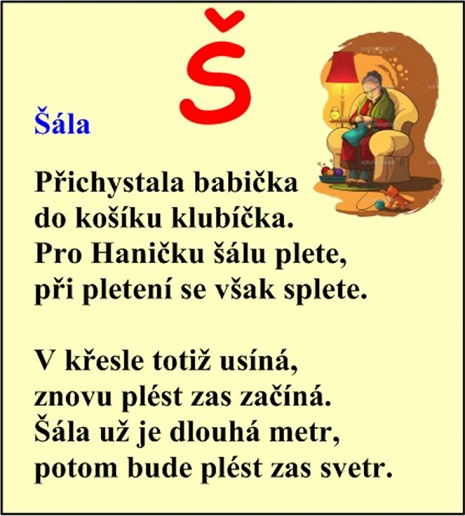 U obrázků vyznač krátké a dlouhé slabiky.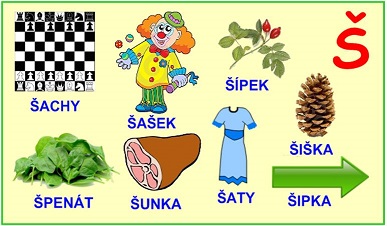 Napiš velkým  tiskacím písmem, co je na obrázku. Rostliny zakroužkuj zeleně, živočichy hnědě.                                                                                             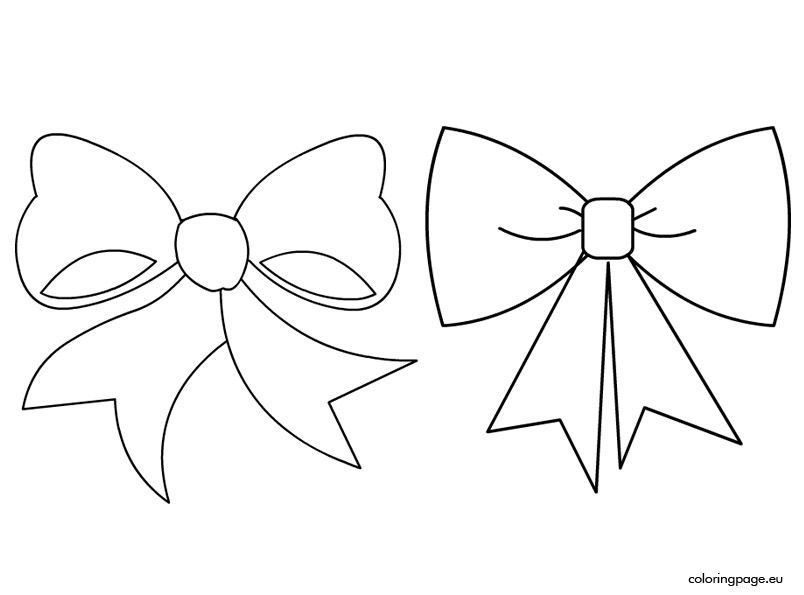 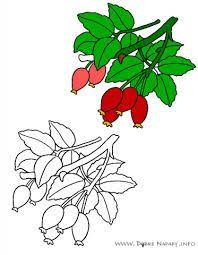 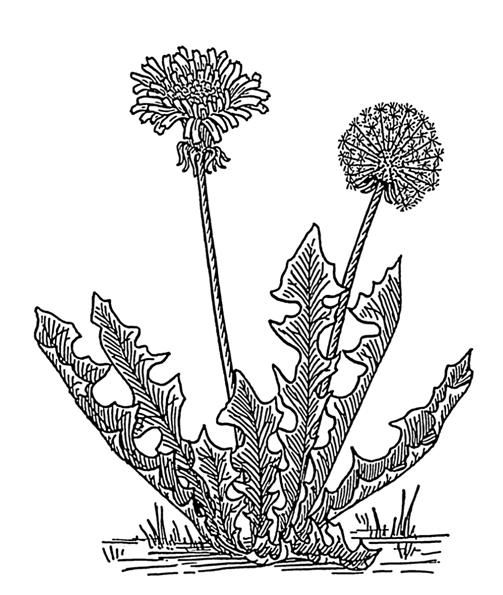     _ _ _ _ _             _ _ _ _ _            _ _ _ _ _ _ _ _ _ _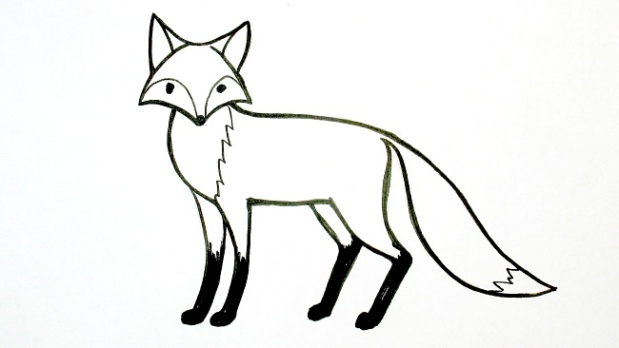 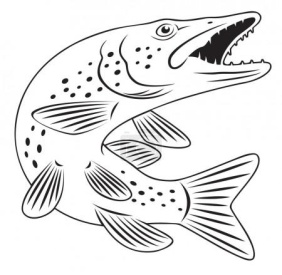 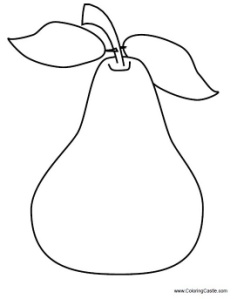   _ _ _ _ _                _ _ _ _ _                 H _ _ _ _ _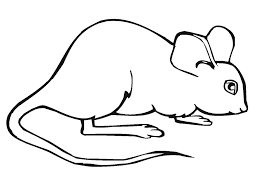 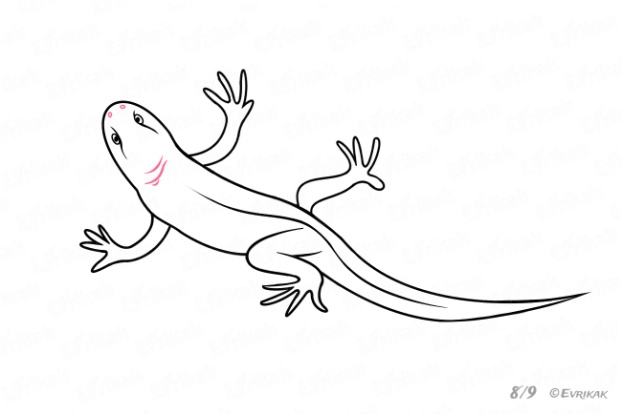 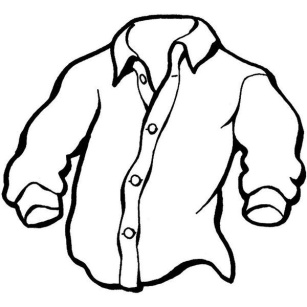        _ _ _                _ _ _ _ Ě _ _ _          _ _ _ _ _ _Uhodneš hádanky? (nápověda: ve slově se skrývá písmeno Š)Parazit, který se často objevuje ve vlasech dětí.   ___________________Oblíbená zelenina Pepka námořníka.    __________________________Plod listnatého stromu, který je oblíbenou potravou lesní zvěře.  ______________________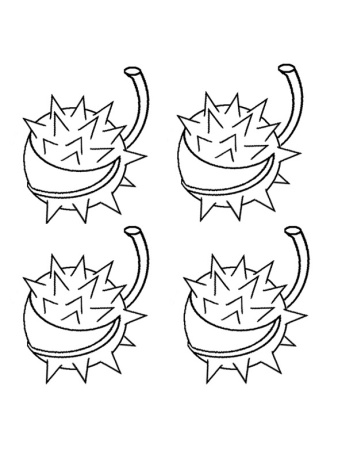 Jak se nesprávně říká hlemýždi? _____________________             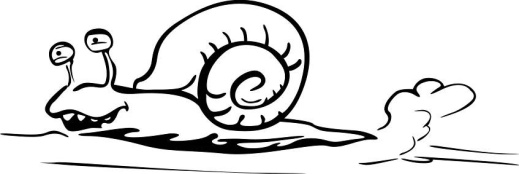 